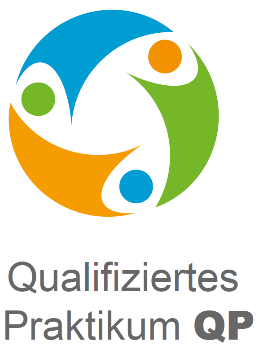 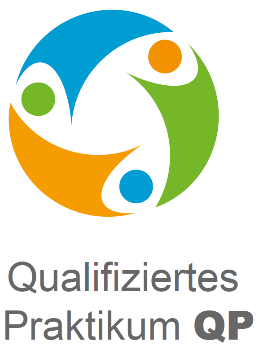 1. Der Betrieb gehört zu: Handwerk (z.B. Friseur, Schreinerei)Industrie (z.B. Verarbeitung, Produktion)Behörde (z.B. Stadt)Handel/Versicherung/BankSoziales (z.B. Kindergarten/Altenheim)Gesundheit (z.B. Krankenhaus/Arzt)Sonstiges2. Anzahl der Mitarbeiter*innen:1-5 Mitarbeitende6-2021-5051-100Mehr als 1003. Anzahl der Auszubildenden im Betrieb:______________________________________4. Was macht der Betrieb? Produktion von: ______________________Dienstleistungen (Gesundheit, Soziales): _______________________Verkauf von: ___________________________5. Welche Arbeitsmittel werden verwendet (z.B. Rohstoffe, Materialien, 		            Werkzeuge, Maschinen, medizinische Geräte, etc.) 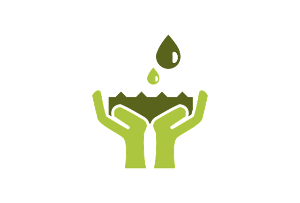 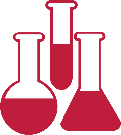 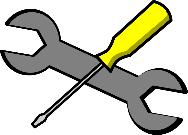 ____________________________________________________________________6. Welche Abteilungen gibt es in dem Betrieb?  	Küche	Werkstatt	Büro	Lagerhalle	Verkaufsraum	Weitere: ________________________________7. Welche Ausbildungsberufe kann man in dem Betrieb lernen?________________________________________________________________________________________________________________________________________________________________________________________________________________________________8. Was bietet der Betrieb für seine Mitarbeiter*innen an?Sportangebote	kostenfreie Getränke	Fortbildungen	Weitere: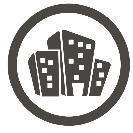 Name: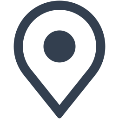 Anschrift: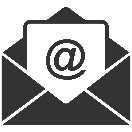 E-Mail: 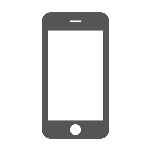 Telefon: 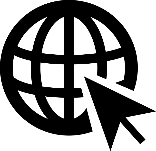 Webseite: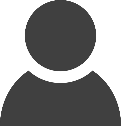 Meine Ansprech-person: